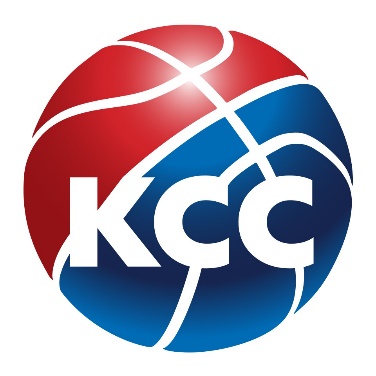 СПИСАК УГОВОРА СА ИГРАЧИМАуговор о раду/уговор о професионалном игрању, уговор о аматерском бављењу спортом, уговор о стипендирањуСПИСАК AНГАЖОВАНИХ ТРЕНЕРАУГОВОР О РАДУ, УГОВОР О СТРУЧНОМ АНГАЖОВАЊУ, ОДЛУКА О АНГАЖОВАЊУР. бр.Име и презимеВрста уговраДатум закључењаБрој уговора у КССБрој уговора у КССБрој уговора у КССБрој уговора у КССБрој уговора у КССБрој уговора у КСС1.2.3.4.5.6.7.8.9.10.11.12.13.14.Р. бр.Име и презимеВрста уговраДатум закључењаБрој лиценце УТКССБрој лиценце УТКССБрој лиценце УТКССБрој лиценце УТКССБрој лиценце УТКССБрој лиценце УТКСС1.2.3.4.5.6.7.8.9.10.11.12.13.14.